МАРШРУТНЫЙ ЛИСТ      Ф.И. уч-сяМАРШРУТНЫЙ ЛИСТ      Ф.И. уч-сяМАРШРУТНЫЙ ЛИСТ      Ф.И. уч-сяОнлайнПроектУчительГруппа 3Выполните задание  01 Математика , 6 кл. раздел 6.05 «Рациональные числа» 6.05.04 «Вычисление значения суммы рациональных чисел»КОНТРОЛЬНАЯ РАБОТАШкала оценивания: От 90%   выполнения верно – «5»От 70 %     выполнения – «4»От 50 % выполнения – «3»Ниже 50% выполнения – «2»ОценкаГруппа 3Выполнить задания в тетради.2)  Как, начиная из точки О (0), перемещениями на координатной прямой в положительном и отрицательном направлениях только на 17 или на 5 единичных отрезков можно оказаться в точке М (13)? Перемещения в положительном направлении записывайте со знаком "+", в отрицательном -- со знаком "-".Запишите решение в виде выражения.Проверка работы осуществляется на следующем этапе.Критерии«5» -все задания выполнены верно«4»- Верно выполнено только первое задание«3» - в первом задании допущено не более двух ошибокКоличество баллов - Группа 3Выполнить задания из карточки.Взаимопроверка самооценкаКритерииПосчитайте процент верно выполненных заданий. Результат округлите до целых.От 90%   выполнения верно – «5»От 70 %     выполнения – «4»От 50 % выполнения – «3»Ниже 50% выполнения – «2»ОЦЕНКА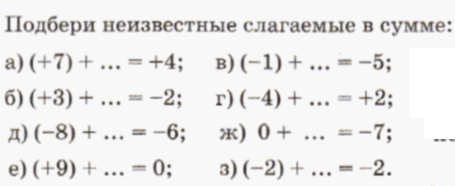 